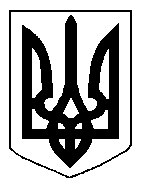 БІЛОЦЕРКІВСЬКА МІСЬКА РАДА	КИЇВСЬКОЇ ОБЛАСТІ	Р І Ш Е Н Н Я
від  31 січня  2019 року                                                                        № 3318-65-VIIПро безоплатну передачу на баланс Департаменту житлово - комунального господарства Білоцерківської міської ради закінчений будівництвом об’єкт та Комунальному некомерційному підприємству  Білоцерківської міської ради "Міський центр первинної медико-санітарної  допомоги №2" проектно-кошторисну  документацію	Розглянувши звернення постійної комісії з питань інвестицій, регуляторної політики, торгівлі, послуг та розвитку підприємства, власності, комунального майна та приватизації від 14 грудня 2018 року № 576/2-17, відповідно до ст. 26, підпункту 1 п. а) ч.1 ст. 29, підпункту 1 п. а) ч.1 ст. 30, підпункту 1 п. б) ч.1 ст.31, 59, 60 Закону України «Про місцеве самоврядування в Україні», Порядку прийняття закінчених будівництвом об’єкти, затвердженого постановою Кабінету Міністрів України від 13 квітня 2011 року №461, міська рада вирішила:1. Управлінню капітального будівництва Білоцерківської міської ради передати безоплатно, а департаменту житлово-комунального господарства Білоцерківської міської ради прийняти на баланс закінчений будівництвом об’єкт:1.1. «Реконструкція алеї бул. Княгині Ольги (від буд. 11) в м. Біла Церква Київської області».2. Управлінню капітального будівництва Білоцерківської міської ради передати безоплатно, а Комунальному некомерційному підприємству Білоцерківської міської ради "Міський центр первинної медико-санітарної  допомоги №2"  прийняти на баланс проектно-кошторисну документацію:2.1. «Реконструкція амбулаторії Комунального закладу Білоцерківської міської ради міський центр первинної медико-санітарної допомоги №2 по вул. Томилівська, 50/2 (корпус №1) в м. Біла Церква Київської області».3. Передачу здійснити згідно акту приймання-передачі відповідно до чинного законодавства України.4. Контроль за виконанням рішення покласти на постійну комісію з питань інвестицій, регуляторної політики, послуг та розвитку підприємства, власності, комунального майна та приватизації.Міський голова								Г. Дикий